This Answer to the Request should be sent by email to the WIPO Arbitration and Mediation Center and to Palexpo using the following contact details or submitted in hard copy at the Palexpo address mentioned at the end of this document:The Respondent hereby submits the following statement in the dispute WIPO [insert number as provided in the Request]……………………………………………………………………………… for decision in accordance with the Fast-Track Procedure. ANSWER TO THE REQUESTRespondent‘s StatementThe Respondent states the followingNo violation of Claimant’s intellectual property rights Legal/Factual Statement2.	Evidence submitted by Respondent (please specify)3.	Decision sought (please specify)Please specify4.	Other Legal ProceedingsIf any, identify other legal proceedings that have been commenced or terminated in connection with or relating to intellectual property rights infringement or other violation of rights that is/are the subject of the Request and summarize the issues that are the subject of that/those proceeding(s). Respectfully submitted,Model Answer to the Request Palexpo Trade Fairs – Fast-Track Intellectual Property Dispute Resolution Procedure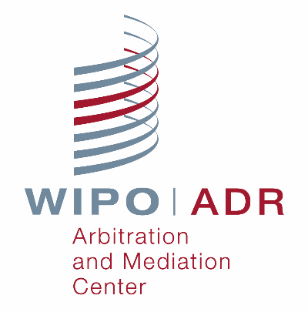 WIPO Arbitration and Mediation CenterPalexpoarbiter.mail@wipo.intdisputes@palexpo.chDispute Number (number used in the related Request; to be completed by the Respondent)Dispute Number (number used in the related Request; to be completed by the Respondent)Dispute Number (number used in the related Request; to be completed by the Respondent)RespondentRespondentNameNameAddressAddressTelephoneTelephoneE-mailE-mailHall NoBooth NoRespondent’s Legal RepresentativeRespondent’s Legal RepresentativeNameNameLaw firmLaw firmAddressAddressTelephoneTelephoneE-mailE-mailName of the allegedly infringing itemCopyrightDesignTrademarksBreach of laws on unfair competitionRegistration documents (please specify numbers and attach copies)Other (please specify)Registration documents (please specify numbers and attach copies)Denial of requestOther5.	 QueriesFor any queries or difficulties, please contact: Palexpo case secretariatMs. Christine Heilmann SandozRoute François-Peyrot 30, CH -1218 Grand-SaconnexSwitzerlandT + 41 22 761 11 11D + 41 22 761 10 79E disputes@palexpo.chDate[Name/Signature]